§1001.  Maintenance and snow removal on state highwaysImproved state highways shall be continually maintained, and the snow removed from such sections of designated state highways as the department may determine, under the direction and control of the department at the expense of the State.  [PL 1971, c. 593, §22 (AMD).]The snow removal work shall include the plowing of these highways, the erection, maintenance, dismantling and rental of snow fences, and the sanding of icy road surfaces. It shall not include loading and hauling snow from any compact section. The State shall not be liable for accidents while the road surface is covered with snow and ice.To carry out the preceding paragraph the department is authorized to hire equipment, preferably town owned, arrange contracts and erect or hire buildings for storage purposes. Purchases of necessary equipment or materials shall be made as provided in section 52.  [PL 1971, c. 593, §22 (AMD).]The maintenance provisions of this section and sections 705, 751, 1003 and 1005‑A do not apply to compact areas of urban compact municipalities as defined in section 754.  [PL 1999, c. 473, Pt. C, §5 (RPR).]SECTION HISTORYPL 1967, c. 468 (AMD). PL 1971, c. 509 (AMD). PL 1971, c. 593, §22 (AMD). PL 1981, c. 492, §C10 (AMD). PL 1981, c. 588, §2 (AMD). PL 1999, c. 473, §C5 (AMD). The State of Maine claims a copyright in its codified statutes. If you intend to republish this material, we require that you include the following disclaimer in your publication:All copyrights and other rights to statutory text are reserved by the State of Maine. The text included in this publication reflects changes made through the First Regular and First Special Session of the 131st Maine Legislature and is current through November 1. 2023
                    . The text is subject to change without notice. It is a version that has not been officially certified by the Secretary of State. Refer to the Maine Revised Statutes Annotated and supplements for certified text.
                The Office of the Revisor of Statutes also requests that you send us one copy of any statutory publication you may produce. Our goal is not to restrict publishing activity, but to keep track of who is publishing what, to identify any needless duplication and to preserve the State's copyright rights.PLEASE NOTE: The Revisor's Office cannot perform research for or provide legal advice or interpretation of Maine law to the public. If you need legal assistance, please contact a qualified attorney.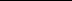 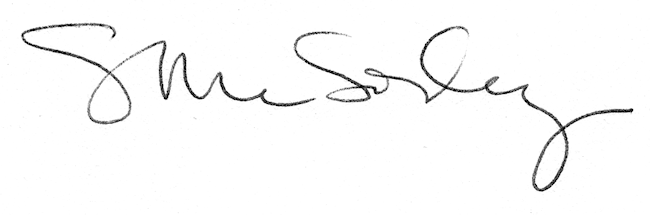 